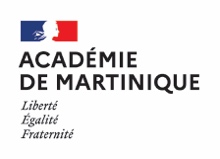 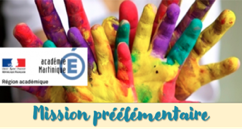 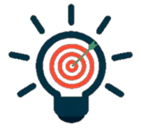 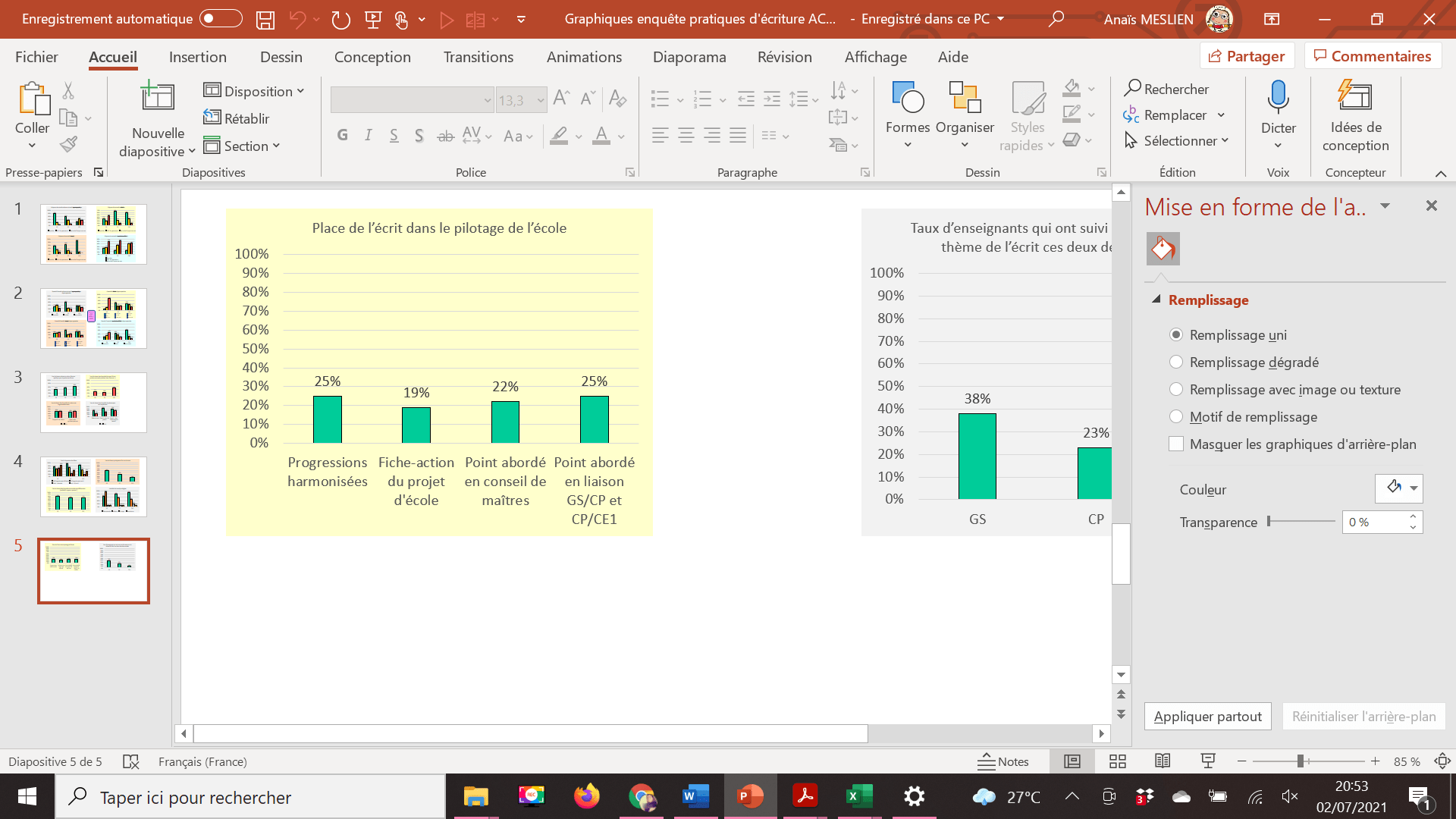 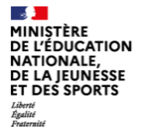 Le rôle du Directeur ou de la DirectriceLe rôle du Directeur est fondamental dans le pilotage de l’enseignement de l’écrit au sein de l’école :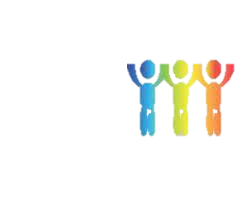 Niveau : STP									Compétences de fin de cycle 1 : Participer verbalement à la production d’un écrit – Copier en cursive un mot ou une très courte phrase dont les sens est connu – Écrire son prénom en écriture cursive, sans modèle – Écrire seul un mot en utilisant des lettres ou groupes de lettres empruntésNiveau : SP									Compétences de fin de cycle 1 : Participer verbalement à la production d’un écrit – Copier en cursive un mot ou une très courte phrase dont les sens est connu – Écrire son prénom en écriture cursive, sans modèle – Écrire seul un mot en utilisant des lettres ou groupes de lettres empruntésNiveau : SM								Compétence de fin de cycle 1 : Participer verbalement à la production d’un écrit – Copier en cursive un mot ou une très courte phrase dont les sens est connu – Écrire son prénom en écriture cursive, sans modèle – Écrire seul un mot en utilisant des lettres ou groupes de lettres empruntésNiveau : SG								Compétence de fin de cycle 1 : Participer verbalement à la production d’un écrit – Copier en cursive un mot ou une très courte phrase dont les sens est connu – Écrire son prénom en écriture cursive, sans modèle – Écrire seul un mot en utilisant des lettres ou groupes de lettres empruntésSous domainesActivités Période 1Période 2Période 3Période 4Période 5Ecouter de l’écrit et comprendreReconnaitre des supports d’écrits utilisés en classe Distinguer le livre des autres supports  La boite à histoiresLecture quotidienne à haute voix par l’enseignant de textes courts et motivants (album, recette, conte, poésie)Ecouter de l’écrit et comprendreReconnaitre des supports d’écrits utilisés en classe Distinguer le livre des autres supports  La boite à histoiresMise en place des règles d’écoute, des rituels d’attentionEcouter de l’écrit et comprendreReconnaitre des supports d’écrits utilisés en classe Distinguer le livre des autres supports  La boite à histoiresTravail spécifique autour d’imagiers (lexique)Ecouter de l’écrit et comprendreReconnaitre des supports d’écrits utilisés en classe Distinguer le livre des autres supports  La boite à histoiresFréquentation du coin lecture (en autonomie, sur demande)Ecouter de l’écrit et comprendreReconnaitre des supports d’écrits utilisés en classe Distinguer le livre des autres supports  La boite à histoiresCompréhension du contenu (repérage des personnages, noms, objets du récit, boite à histoires, lieux)Découvrir la fonction de l’écritSe représenter l’acte de lire et d’écrire de l’enseignantExplicitation de l’acte de lire de l’enseignant (justifier, commenter)Découvrir la fonction de l’écritSe représenter l’acte de lire et d’écrire de l’enseignantActivités autour des présents, absentsDécouvrir la fonction de l’écritSe représenter l’acte de lire et d’écrire de l’enseignantExplicitation de l’acte d’écrire de l’enseignant (liste de Noël ; cahier de vie, de progrès ; étiquettes ; légendes)Découvrir la fonction de l’écritSe représenter l’acte de lire et d’écrire de l’enseignantCommencer à produire des écrits Produire un énoncé oral avec l’aide de l’adulte pour qu’il puisse être écrit La dictée à l’adulte (varier les modalités de travail, le type de texte)La phrase du jour (résumé de la journée)Commencer à produire des écrits Produire un énoncé oral avec l’aide de l’adulte pour qu’il puisse être écrit La dictée à l’adulte (varier les modalités de travail, le type de texte)Le compte-rendu (évènement, sortie, activité vécue collectivement)Commencer à produire des écrits Produire un énoncé oral avec l’aide de l’adulte pour qu’il puisse être écrit La dictée à l’adulte (varier les modalités de travail, le type de texte)Commencer à produire des écrits Produire un énoncé oral avec l’aide de l’adulte pour qu’il puisse être écrit La dictée à l’adulte (varier les modalités de travail, le type de texte)Commencer à produire des écrits Produire un énoncé oral avec l’aide de l’adulte pour qu’il puisse être écrit La dictée à l’adulte (varier les modalités de travail, le type de texte)Découvrir le principe alphabétiqueNommer son initiale et quelques lettres Distinction dessin / écritureDécouvrir le principe alphabétiqueNommer son initiale et quelques lettres Repérage de tous les signes distinctifs des lettres de son prénom (taille, forme, initiale, etc.)Découvrir le principe alphabétiqueNommer son initiale et quelques lettres Commencer à écrire tout seulS’approprier l’espace par le corpsImiter des gestes amples dans différentes directions Réaliser des tracés simples Manipulation de gros objets puis d’objets de + en + petitsCommencer à écrire tout seulS’approprier l’espace par le corpsImiter des gestes amples dans différentes directions Réaliser des tracés simples Production de traces sur des grands formatsCommencer à écrire tout seulS’approprier l’espace par le corpsImiter des gestes amples dans différentes directions Réaliser des tracés simples Production de traces sur des formats moins grands Commencer à écrire tout seulS’approprier l’espace par le corpsImiter des gestes amples dans différentes directions Réaliser des tracés simples Exploration d’outils variés, de supports variésCommencer à écrire tout seulS’approprier l’espace par le corpsImiter des gestes amples dans différentes directions Réaliser des tracés simples Reproduction de formes élémentaires Commencer à écrire tout seulS’approprier l’espace par le corpsImiter des gestes amples dans différentes directions Réaliser des tracés simples Essais d’écriture, productions autonomes Ecrire devant les élèves Encourager les essais spontanés Travailler autour du prénomApprentissage progressif de l’initiale du prénomEssais d’écriture, productions autonomes Ecrire devant les élèves Encourager les essais spontanés Travailler autour du prénomLégende écrite par l’enseignant des dessins des élèves Essais d’écriture, productions autonomes Ecrire devant les élèves Encourager les essais spontanés Travailler autour du prénomEssais d’écriture, productions autonomes Ecrire devant les élèves Encourager les essais spontanés Travailler autour du prénomEssais d’écriture, productions autonomes Ecrire devant les élèves Encourager les essais spontanés Travailler autour du prénomSous domainesActivités Période 1Période 2Période 3Période 4Période 5Ecouter de l’écrit et comprendreReconnaitre des supports d’écrits utilisés en classe  La boite à histoiresRelire les mêmes texte plusieurs fois pour montrer la permanence de l’écrit.
Expliciter raconter et lireLecture quotidienne à haute voix par l’enseignant de textes motivants (album, texte documentaire, article, recette, conte, poésie)Ecouter de l’écrit et comprendreReconnaitre des supports d’écrits utilisés en classe  La boite à histoiresRelire les mêmes texte plusieurs fois pour montrer la permanence de l’écrit.
Expliciter raconter et lireMise en place des règles d’écoute, des rituels d’attentionEcouter de l’écrit et comprendreReconnaitre des supports d’écrits utilisés en classe  La boite à histoiresRelire les mêmes texte plusieurs fois pour montrer la permanence de l’écrit.
Expliciter raconter et lireTravail spécifique autour d’imagiers (lexique)Ecouter de l’écrit et comprendreReconnaitre des supports d’écrits utilisés en classe  La boite à histoiresRelire les mêmes texte plusieurs fois pour montrer la permanence de l’écrit.
Expliciter raconter et lireFréquentation du coin lecture (en autonomie, sur demande)Ecouter de l’écrit et comprendreReconnaitre des supports d’écrits utilisés en classe  La boite à histoiresRelire les mêmes texte plusieurs fois pour montrer la permanence de l’écrit.
Expliciter raconter et lireCompréhension du contenu (repérage des personnages, noms, objets du récit, boite à histoires, lieux)Ecouter de l’écrit et comprendreReconnaitre des supports d’écrits utilisés en classe  La boite à histoiresRelire les mêmes texte plusieurs fois pour montrer la permanence de l’écrit.
Expliciter raconter et lireInscrire dans le tableau les types de supports travaillés par période : Conte – BD – documentaire – histoire – fiction – poésie - abécédaireDécouvrir la fonction de l’écritSe représenter l’acte de lire et d’écrire de l’enseignant Activités autour des présents, du menu de la cantine, du catalogue de jouets, du cahier d’appel, d’une recetteExplicitation de l’acte de lire de l’enseignant (justifier, commenter)Découvrir la fonction de l’écritSe représenter l’acte de lire et d’écrire de l’enseignant Activités autour des présents, du menu de la cantine, du catalogue de jouets, du cahier d’appel, d’une recetteExplicitation de l’acte d’écrire de l’enseignant (liste de Noël ; cahier de vie, de progrès ; étiquettes ; légendes)Découvrir la fonction de l’écritSe représenter l’acte de lire et d’écrire de l’enseignant Activités autour des présents, du menu de la cantine, du catalogue de jouets, du cahier d’appel, d’une recetteInscrire dans le tableau les types de textes travaillés par période : Le texte descriptif (portrait, lieu) – le texte argumentatif – le texte rhétorique (comptine, poème)Découvrir la fonction de l’écritSe représenter l’acte de lire et d’écrire de l’enseignant Activités autour des présents, du menu de la cantine, du catalogue de jouets, du cahier d’appel, d’une recetteInscrire dans le tableau les supports : Affiche – journal – lettre – étiquette – notice – règle du jeu – chant, etc.Commencer à produire des écrits  La dictée à l’adultePoints de vigilance : Contenu, étapes, pourquoi on écrit, pour quel destinataire, le débit, le vocabulaire, la syntaxeLa liste (recette, de matériel, etc.)Commencer à produire des écrits  La dictée à l’adultePoints de vigilance : Contenu, étapes, pourquoi on écrit, pour quel destinataire, le débit, le vocabulaire, la syntaxeLe compte-rendu (évènement, sortie, activité vécue collectivement)Commencer à produire des écrits  La dictée à l’adultePoints de vigilance : Contenu, étapes, pourquoi on écrit, pour quel destinataire, le débit, le vocabulaire, la syntaxeLa légende d’un dessinCommencer à produire des écrits  La dictée à l’adultePoints de vigilance : Contenu, étapes, pourquoi on écrit, pour quel destinataire, le débit, le vocabulaire, la syntaxeLe portrait (soi-même, un camarade, un animal)Commencer à produire des écrits  La dictée à l’adultePoints de vigilance : Contenu, étapes, pourquoi on écrit, pour quel destinataire, le débit, le vocabulaire, la syntaxeInventer un poème avec les prénoms de la classeDécouvrir le principe alphabétiqueApprentissage des lettres en capitalesRepérage de tous les signes distinctifs des lettres de son prénom, du titre d’un album (taille, forme)Découvrir le principe alphabétiqueApprentissage des lettres en capitalesOrdre des lettres Découvrir le principe alphabétiqueApprentissage des lettres en capitalesTravail autour du lien oral/écrit (balayer le message du doigt)Commencer à écrire tout seulS’approprier l’espace par le corpsImiter des gestes amples dans différentes directions Réaliser des tracés simples Manipulation de gros objets puis de + en + petits (pince, bouchon, etc.)Commencer à écrire tout seulS’approprier l’espace par le corpsImiter des gestes amples dans différentes directions Réaliser des tracés simples Production de traces sur des grands formats puis moins grandsCommencer à écrire tout seulS’approprier l’espace par le corpsImiter des gestes amples dans différentes directions Réaliser des tracés simples Exploration d’outils variés, de supports variésCommencer à écrire tout seulS’approprier l’espace par le corpsImiter des gestes amples dans différentes directions Réaliser des tracés simples Reproduction de formes élémentaires Commencer à écrire tout seulS’approprier l’espace par le corpsImiter des gestes amples dans différentes directions Réaliser des tracés simples Apprentissage progressif de l’initiale, puis du prénom en capitalesEssais d’écriture, productions autonomes Ecrire devant les élèvesDistinction entre écriture et dessinEssais d’écriture, productions autonomes Ecrire devant les élèvesLégende écrite par l’enseignant des dessins des élèves Essais d’écriture, productions autonomes Ecrire devant les élèvesEncourager les essais spontanésEssais d’écriture, productions autonomes Ecrire devant les élèvesLe coin « traces » (dans la cour, dans la classe) Sous domainesActivités Période 1Période 2Période 3Période 4Période 5Ecouter de l’écrit et comprendre Relire les mêmes texte plusieurs fois pour montrer la permanence de l’écrit.
Expliciter la différence entre raconter et lireLecture complète, pas morcelée Lexique, syntaxe, noms, verbes, connecteursNommer, désigner, comparer, anticiper, justifier, dessiner, reformulerLecture quotidienne à haute voix par l’enseignant de textes de + en + variés Ecouter de l’écrit et comprendre Relire les mêmes texte plusieurs fois pour montrer la permanence de l’écrit.
Expliciter la différence entre raconter et lireLecture complète, pas morcelée Lexique, syntaxe, noms, verbes, connecteursNommer, désigner, comparer, anticiper, justifier, dessiner, reformulerInscrire dans le tableau les types de supports par période : Album – abécédaire – documentaire – poésie – conte – histoire – texte du patrimoine – fiction – imagier – théâtre – fable – publicité)Ecouter de l’écrit et comprendre Relire les mêmes texte plusieurs fois pour montrer la permanence de l’écrit.
Expliciter la différence entre raconter et lireLecture complète, pas morcelée Lexique, syntaxe, noms, verbes, connecteursNommer, désigner, comparer, anticiper, justifier, dessiner, reformulerRepérage des personnages, des émotions, des réactions, des évènementsEcouter de l’écrit et comprendre Relire les mêmes texte plusieurs fois pour montrer la permanence de l’écrit.
Expliciter la différence entre raconter et lireLecture complète, pas morcelée Lexique, syntaxe, noms, verbes, connecteursNommer, désigner, comparer, anticiper, justifier, dessiner, reformulerRésumer, imaginer, inventer une suiteEcouter de l’écrit et comprendre Relire les mêmes texte plusieurs fois pour montrer la permanence de l’écrit.
Expliciter la différence entre raconter et lireLecture complète, pas morcelée Lexique, syntaxe, noms, verbes, connecteursNommer, désigner, comparer, anticiper, justifier, dessiner, reformulerSaisir les relations de causalité, la chronologieEcouter de l’écrit et comprendre Relire les mêmes texte plusieurs fois pour montrer la permanence de l’écrit.
Expliciter la différence entre raconter et lireLecture complète, pas morcelée Lexique, syntaxe, noms, verbes, connecteursNommer, désigner, comparer, anticiper, justifier, dessiner, reformulerComprendre des textes écrits sans autre aide que le langage entenduDécouvrir la fonction de l’écritReconnaitre plusieurs supports d’écrits (Calendrier, ticket de caisse, jours et mois, catégoriser les types d’écrit)Ecrire ensemble (règles de vie, fiche documentaire)Varier les supports d’écrit : livres variés – affiches – journaux – lettres – chant – recette – message électronique – notice – ticket – etc.)Découvrir la fonction de l’écritReconnaitre plusieurs supports d’écrits (Calendrier, ticket de caisse, jours et mois, catégoriser les types d’écrit)Ecrire ensemble (règles de vie, fiche documentaire)Correspondance scolaire Découvrir la fonction de l’écritReconnaitre plusieurs supports d’écrits (Calendrier, ticket de caisse, jours et mois, catégoriser les types d’écrit)Ecrire ensemble (règles de vie, fiche documentaire)Inscrire dans le tableau les types de textes travaillés par période : Le texte descriptif – le texte argumentatif – le texte rhétorique – le texte explicatif – le texte injonctif – le texte prédictif – le texte dialogiqueCommencer à produire de l’écrit Participer verbalement à la production d’un écrit Produire un énoncé oral dans une forme adaptée pour qu’il puisse être écrit par l’adulteComprendre qu’on n’écrit pas comme on parleProduire un énoncé oral dans une forme adaptée pour qu’il puisse être écrit par l’adulteObserver l’adulte écrire pour prendre conscience que l’oral peut être transcritProduire un énoncé oral dans une forme adaptée pour qu’il puisse être écrit par l’adulteDécouvrir le principe alphabétiqueConnaitre la forme écrite et le son des initialesConnaitre la comptine de l’alphabet Reconnaitre les lettres de l’alphabetDécouvrir le principe alphabétiqueConnaitre la forme écrite et le son des initialesConnaitre la comptine de l’alphabet Connaitre les correspondances entre les 3 graphies (capitale, script et cursive)Découvrir le principe alphabétiqueConnaitre la forme écrite et le son des initialesConnaitre la comptine de l’alphabet Reconnaitre son prénom en lettres capitalesDécouvrir le principe alphabétiqueConnaitre la forme écrite et le son des initialesConnaitre la comptine de l’alphabet Reconnaitre son prénom en lettres cursives Découvrir le principe alphabétiqueConnaitre la forme écrite et le son des initialesConnaitre la comptine de l’alphabet Commencer à écrire tout seulEssais d’écritureRéaliser en grand les tracés de base de l’écriture (cercle, verticale, horizontale, boucles, ondulations) sur un plan vertical puis horizontalÉcrire son prénom en capitales d’imprimerieRéaliser en grand les tracés de base de l’écriture (cercle, verticale, horizontale, boucles, ondulations) sur un plan vertical puis horizontalTransport-copie Réaliser en grand les tracés de base de l’écriture (cercle, verticale, horizontale, boucles, ondulations) sur un plan vertical puis horizontalÉcrire son prénom en lettres cursivesRéaliser en grand les tracés de base de l’écriture (cercle, verticale, horizontale, boucles, ondulations) sur un plan vertical puis horizontalTenir correctement son outil scripteurRéaliser en grand les tracés de base de l’écriture (cercle, verticale, horizontale, boucles, ondulations) sur un plan vertical puis horizontalRepérer des similitudes entre les mots Réaliser en grand les tracés de base de l’écriture (cercle, verticale, horizontale, boucles, ondulations) sur un plan vertical puis horizontalRespecter le sens de l’écriture Réaliser en grand les tracés de base de l’écriture (cercle, verticale, horizontale, boucles, ondulations) sur un plan vertical puis horizontalÉcrire seul un mot en utilisant des lettres ou groupes de lettres empruntés aux mots connusRéaliser en grand les tracés de base de l’écriture (cercle, verticale, horizontale, boucles, ondulations) sur un plan vertical puis horizontalTracer des lignes verticales, horizontales, briséesSous domainesActivités Période 1Période 2Période 3Période 4Période 5Construire la fonction et le sens de l’écrit Lecture à haute voix par l’enseignant de textes de + en + variés (lettre, énigme, bulletin météo, mode d’emploi, règle du jeu, portrait)Construire la fonction et le sens de l’écrit Dictées à l’adulte en petits groupes Construire la fonction et le sens de l’écrit Découvrir le principe alphabétiqueRelation oral / écritActivités en lien avec les progressions et les projets d’écriture de la classe Dictée à l’adulte (relecture, pointage)Découvrir le principe alphabétiqueRelation oral / écritActivités en lien avec les progressions et les projets d’écriture de la classe Essais d’écriture de mots Découvrir le principe alphabétiqueRelation oral / écritActivités en lien avec les progressions et les projets d’écriture de la classe Extraire des mots de la dictée à l’adulte pour les encoderDécouvrir le principe alphabétiqueRelation oral / écritActivités en lien avec les progressions et les projets d’écriture de la classe Production autonome de phrasesDécouvrir le principe alphabétiqueRelation oral / écritActivités en lien avec les progressions et les projets d’écriture de la classe Copie de mots Découvrir le principe alphabétiqueRelation oral / écritActivités en lien avec les progressions et les projets d’écriture de la classe Reconstitution de mots connus Connaitre les lettres et leurs correspondances (capitale, script, cursive)Produire un énoncé oral pour qu’il puisse être écrit par l’adulte Utiliser un vocabulaire précis, une syntaxe adaptée, des enchainements clairsÉcrire des phrases à partir d’étiquettesCopie transposée Connaitre les lettres et leurs correspondances (capitale, script, cursive)Produire un énoncé oral pour qu’il puisse être écrit par l’adulte Utiliser un vocabulaire précis, une syntaxe adaptée, des enchainements clairsÉcrire des phrases à partir d’étiquettesCopie sur clavierConnaitre les lettres et leurs correspondances (capitale, script, cursive)Produire un énoncé oral pour qu’il puisse être écrit par l’adulte Utiliser un vocabulaire précis, une syntaxe adaptée, des enchainements clairsÉcrire des phrases à partir d’étiquettesTransport- copie Connaitre les lettres et leurs correspondances (capitale, script, cursive)Produire un énoncé oral pour qu’il puisse être écrit par l’adulte Utiliser un vocabulaire précis, une syntaxe adaptée, des enchainements clairsÉcrire des phrases à partir d’étiquettesDictée en binômeConnaitre les lettres et leurs correspondances (capitale, script, cursive)Produire un énoncé oral pour qu’il puisse être écrit par l’adulte Utiliser un vocabulaire précis, une syntaxe adaptée, des enchainements clairsÉcrire des phrases à partir d’étiquettesAdaptation de jeux de société avec contrainte de verbalisation du nom et/ou son de la lettre (ex : jeu de l’oie des lettres, Memory, Mistigri, Guilitoc)Connaitre les lettres et leurs correspondances (capitale, script, cursive)Produire un énoncé oral pour qu’il puisse être écrit par l’adulte Utiliser un vocabulaire précis, une syntaxe adaptée, des enchainements clairsÉcrire des phrases à partir d’étiquettesCommencer à écrire seulMettre en relation des sons et des lettres Reconnaitre la plupart des lettres Approcher les différents graphèmes d’un phonème Respecter le sens de formation des lettres – Pratiquer des exercices graphiques conduisant la maîtrise des tracés de la base de l’écriture – Écrire en contrôlant la tenue de l’instrument et la position de la page – S’entrainer à recopier des mots Écrire de mémoire son prénom en cursiveSe servir d’un modèle en plan vertical et horizontal, proche ou éloigné – Écrire des mots ou des phrases dans le railÉcrire en cursive des lettres en respectant le sens de formation de la lettre Copie de mots, de phrases (capitales)Commencer à écrire seulMettre en relation des sons et des lettres Reconnaitre la plupart des lettres Approcher les différents graphèmes d’un phonème Respecter le sens de formation des lettres – Pratiquer des exercices graphiques conduisant la maîtrise des tracés de la base de l’écriture – Écrire en contrôlant la tenue de l’instrument et la position de la page – S’entrainer à recopier des mots Écrire de mémoire son prénom en cursiveSe servir d’un modèle en plan vertical et horizontal, proche ou éloigné – Écrire des mots ou des phrases dans le railÉcrire en cursive des lettres en respectant le sens de formation de la lettre Séance dirigée d’écriture (cursive)Commencer à écrire seulMettre en relation des sons et des lettres Reconnaitre la plupart des lettres Approcher les différents graphèmes d’un phonème Respecter le sens de formation des lettres – Pratiquer des exercices graphiques conduisant la maîtrise des tracés de la base de l’écriture – Écrire en contrôlant la tenue de l’instrument et la position de la page – S’entrainer à recopier des mots Écrire de mémoire son prénom en cursiveSe servir d’un modèle en plan vertical et horizontal, proche ou éloigné – Écrire des mots ou des phrases dans le railÉcrire en cursive des lettres en respectant le sens de formation de la lettre Essais d’écritureCommencer à écrire seulMettre en relation des sons et des lettres Reconnaitre la plupart des lettres Approcher les différents graphèmes d’un phonème Respecter le sens de formation des lettres – Pratiquer des exercices graphiques conduisant la maîtrise des tracés de la base de l’écriture – Écrire en contrôlant la tenue de l’instrument et la position de la page – S’entrainer à recopier des mots Écrire de mémoire son prénom en cursiveSe servir d’un modèle en plan vertical et horizontal, proche ou éloigné – Écrire des mots ou des phrases dans le railÉcrire en cursive des lettres en respectant le sens de formation de la lettre Commencer à écrire seulMettre en relation des sons et des lettres Reconnaitre la plupart des lettres Approcher les différents graphèmes d’un phonème Respecter le sens de formation des lettres – Pratiquer des exercices graphiques conduisant la maîtrise des tracés de la base de l’écriture – Écrire en contrôlant la tenue de l’instrument et la position de la page – S’entrainer à recopier des mots Écrire de mémoire son prénom en cursiveSe servir d’un modèle en plan vertical et horizontal, proche ou éloigné – Écrire des mots ou des phrases dans le railÉcrire en cursive des lettres en respectant le sens de formation de la lettre Commencer à écrire seulMettre en relation des sons et des lettres Reconnaitre la plupart des lettres Approcher les différents graphèmes d’un phonème Respecter le sens de formation des lettres – Pratiquer des exercices graphiques conduisant la maîtrise des tracés de la base de l’écriture – Écrire en contrôlant la tenue de l’instrument et la position de la page – S’entrainer à recopier des mots Écrire de mémoire son prénom en cursiveSe servir d’un modèle en plan vertical et horizontal, proche ou éloigné – Écrire des mots ou des phrases dans le railÉcrire en cursive des lettres en respectant le sens de formation de la lettre Commencer à écrire seulMettre en relation des sons et des lettres Reconnaitre la plupart des lettres Approcher les différents graphèmes d’un phonème Respecter le sens de formation des lettres – Pratiquer des exercices graphiques conduisant la maîtrise des tracés de la base de l’écriture – Écrire en contrôlant la tenue de l’instrument et la position de la page – S’entrainer à recopier des mots Écrire de mémoire son prénom en cursiveSe servir d’un modèle en plan vertical et horizontal, proche ou éloigné – Écrire des mots ou des phrases dans le railÉcrire en cursive des lettres en respectant le sens de formation de la lettre Commencer à écrire seulMettre en relation des sons et des lettres Reconnaitre la plupart des lettres Approcher les différents graphèmes d’un phonème Respecter le sens de formation des lettres – Pratiquer des exercices graphiques conduisant la maîtrise des tracés de la base de l’écriture – Écrire en contrôlant la tenue de l’instrument et la position de la page – S’entrainer à recopier des mots Écrire de mémoire son prénom en cursiveSe servir d’un modèle en plan vertical et horizontal, proche ou éloigné – Écrire des mots ou des phrases dans le railÉcrire en cursive des lettres en respectant le sens de formation de la lettre 